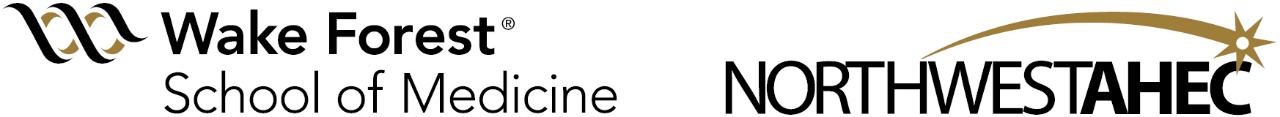 CREDIT GLOSSARYCredit NameDefinition/BoardDisciplineWho Can Use It?AAFPAmerican Association of Family PhysiciansContinuing Medical EducationFamily Physicians AAMAAmerican Association of Medical AssistantsAllied HealthMedical AssistantsAARCAmerican Association for Respiratory CareAllied HealthRespiratory TherapistsABIM MOCAmerican Board of Internal Medicine Maintenance of CertificationContinuing Medical EducationABIM DiplomatesABP MOC Part 2American Board of Pediatrics Maintenance of CertificationContinuing Medical EducationABP DiplomatesABS CCAmerican Board of Surgery Continuous CertificationContinuing Medical EducationABS DiplomatesACHEAmerican College of Healthcare ExecutivesACHE Members ACHE Members Needing Qualified Education CreditACOGAmerican College of Obstetricians and GynecologistsContinuing Medical EducationObstetricians and GynecologistsACPEAccreditation Council for Pharmacy EducationPharmacyPharmacists ACSMAmerican College of Sports MedicineAllied HealthCertified Exercise Physiologists, Group Exercise Instructors and Personal TrainersADA CERPAmerican Dental Association Continuing Education RecognitionDentalDentists, Dental Hygienists, Dental Assistants AMA PRA Category 1 Credit TMAccreditation Council for Continuing Medical EducationContinuing Medical EducationOsteopathic Physicians and PhysiciansASHAAmerican Speech-Language and Hearing AssociationAllied HealthSpeech-Language PathologistsASRTAmerican Society of Radiologic TechnologistsAllied HealthRadiologic TechnologistsBOCBoard of Certification for the Athletic TrainerAllied HealthAthletic TrainersCERPInternational Board of Lactation Consultant ExaminersAllied Health and NursingInternational Board Certified Lactation ConsultantsCHESNational Commission for Health Education CredentialingPublic Health Health EducatorsCME for Physician AssistantsAmerican Academy of PAsContinuing Medical EducationPhysician Assistants Contact HoursNorthwest AHECAll DisciplinesAll ParticipantsCPEUCommission on Dietetic RegistrationAllied HealthRegistered DietitiansNASW-NCNational Association of Social Workers – NC ChapterBehavioral HealthLicensed Clinical Social WorkersNBCCNational Board for Certified CounselorsBehavioral HealthLicensed Mental Health Counselors and National Certified Counselor NCASPPBNC Addictions Specialist Professional Practice BoardBehavioral HealthCertified Alcohol and Drug Counselor Licensed Clinical Addiction Specialist Certified Clinical Supervisor Certified Prevention Specialist Certified Criminal Justice Addictions ProfessionalNCBOTNC Board of Occupational TherapyAllied HealthOccupational Therapists, Occupational Therapy Assistants and AidesNCBPTENorth Carolina Board of Physical Therapy ExaminersAllied HealthPhysical Therapists and Physical Therapy AssistantsNCRCBNorth Carolina Respiratory Care BoardAllied HealthRespiratory TherapistsNHANC State Board of Examiners for Nursing Home AdministratorsNursing and Allied HealthNursing Home AdministratorsNursing Contact HoursNC Nurses Association/American Nurses Credentialing Center's Commission on AccreditationNursingRegistered Nurses, Licensed Practical Nurses, Nurse Practitioners, Clinical Nurse Specialists, Nurse Midwives and Nurse AnesthetistsPsychology Category ANC Psychology BoardBehavioral HealthMaster or PhD Prepared PsychologistsREHSRegistered Environmental Health SpecialistPublic HealthEnvironmental Health Specialists